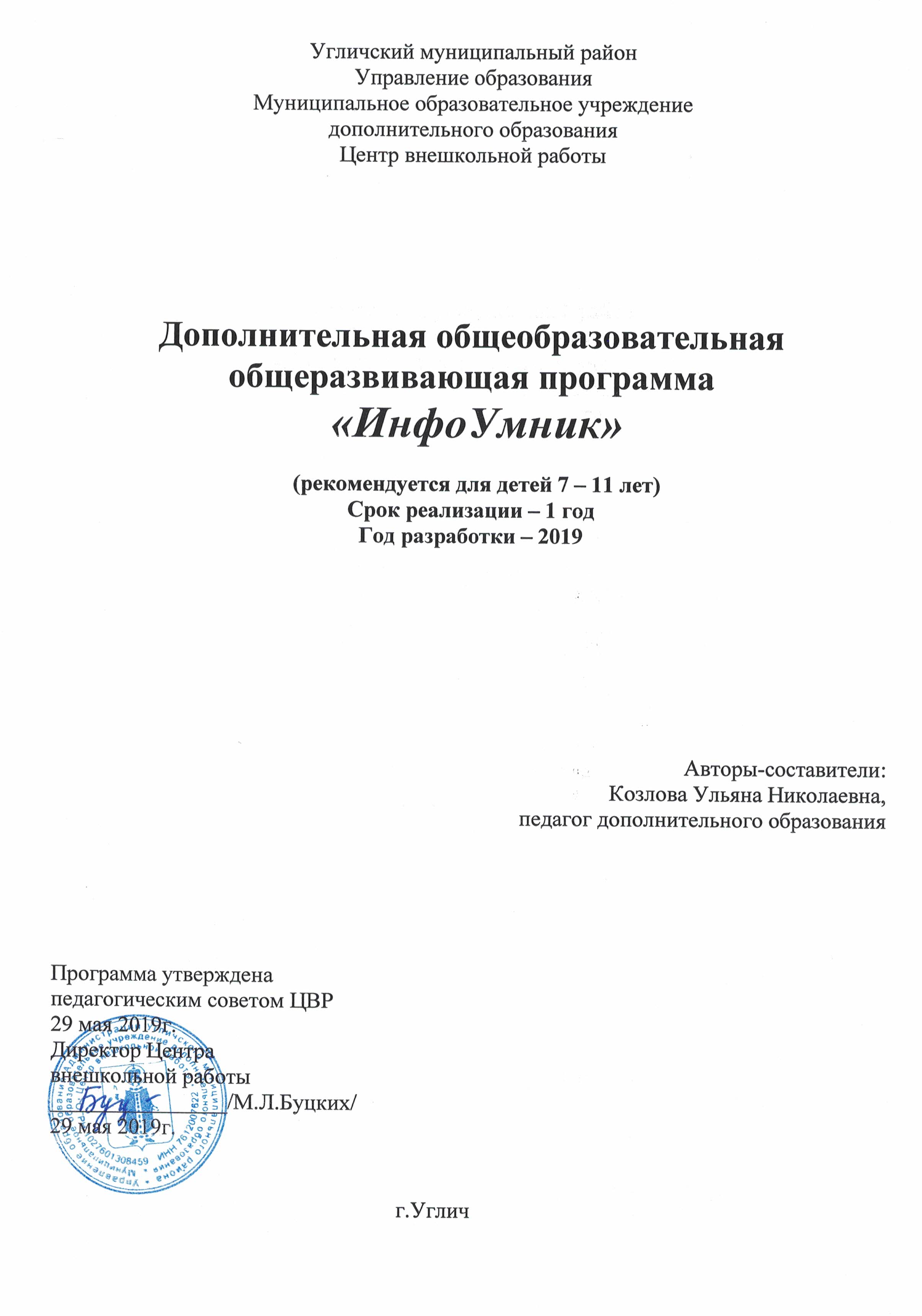 Пояснительная запискаКомпьютерная грамотность - владение минимальным набором знаний и навыков работы на компьютере, использования средств вычислительной техники; понимание основ информатики и значения информационной технологии в жизни общества. Компьютерная грамотность даёт знания об информационном обществе и компьютеризации. Позволяет широко использовать компьютер в качестве средства познавательной деятельности, расширяет возможности хранения и предъявления информации, усиливает мотивацию учения, позволяет осуществлять систематический самоконтроль и рефлексию деятельности. В любой сфере деятельности  человека  используется компьютер. Современный человек должен уметь использовать имеющиеся в его распоряжении средства вычислительной техники, информационные ресурсы для автоматизации трудоемких операций, связанных с подготовкой документов, организацией документооборота.Программа предлагает выбор учащимся разные виды деятельности при работе на ПК: работа в текстовом редакторе Word, в графическом редакторе Paint, в программах PowerPoint и Publisher, развитие творческой активности учащихся.Актуальность программы Актуальность программы в подготовке детей к программно-технической деятельности и позволяет более уверенно чувствовать себя при работе с ПК. Персональный компьютер уже давно превратился в доступный инструмент работы с информацией, такой как карандаш, ручка или калькулятор. В наше время практически не осталось сфер деятельности, в которых не применялись бы компьютеры. Современный человек должен уметь использовать имеющиеся в его распоряжении средства вычислительной техники, информационные ресурсы для автоматизации трудоемких операций, связанных с подготовкой документов, организацией документооборота. Программой предусмотрено индивидуальное творчество учащихся в наиболее интересном направлении. Она призвана дополнить знания школьников по информатике, причем ориентирована в основном на практические умения. Данная программа позволяет детям приобрести устойчивые навыки работы на персональном компьютере, обеспечивает развитие внимания, памяти, мышления, познавательных интересов учащихся. В рамках занятий предоставляется возможность личностного самоопределения и самореализации по отношению к стремительно развивающимся информационным технологиям и ресурсам. Данная программа предусматривает не только обучение работе на компьютере, но и развитие творческих, интеллектуальных способностей.Отличительные особенности программы Программа спроектирована с учетом образовательных потребностей детей, социума. Учтены особые образовательные потребности разных категорий детей. Современные дети активно используют компьютер в своей жизни, им интересно познавать новое в мире информационных технологий. Необходимо отвлечь современных детей от компьютерных игр и социальных сетей, привлечь их к творческому, к интеллектуальному труду. Программу отличает практическая направленность преподавания в сочетании с теоретической, творческий поиск, научный и современный подход, внедрение новых оригинальных методов и приемов обучения в сочетании с дифференцированным подходом обучения. Главным условием каждого занятия является эмоциональный настрой, расположенность к размышлениям и желание творить. Каждая встреча – это своеобразное настроение, творческий миг деятельности и полет фантазии, собственного осознания и понимания.Цель программы - формировать алгоритмическое мышление, познавательные и творческие способности учащихся  в процессе освоения информационно-коммуникационных технологий.Задачи: Образовательные:  обучить правилам охраны труда при работе за компьютером; обучить работе с операционной системой Windows, с файловой структурой компьютера;  сформировать навыки работы в текстовом редакторе, навыки редактирования и форматирования текста; сформировать навыки работы с программой для создания презентаций; сформировать навыки работы с поисковыми системами в Интернете;  сформировать навыки работы с почтовыми службами;  сформировать навыки работы с мультимедиа технологиями.Развивающие: развивать творческие способности учащихся; развивать навыки проектной деятельности; развивать навыки планирования, самостоятельной работы и поиска необходимой информации.Воспитательные: воспитывать целеустремленность и настойчивость в достижении поставленной цели; воспитывать умение бесконфликтно и продуктивно общаться и работать в коллективе.Формы работы:Фронтальная - подача учебного материала учащимся.Индивидуальная - самостоятельная работа учащихся с оказанием педагогом помощи при возникновении затруднения, не уменьшая активности и содействуя выработки навыков самостоятельной работы.Групповая - учащимся предоставляется возможность самостоятельно построить свою деятельность на основе принципа взаимозаменяемости, ощутить помощь со стороны друг друга, учесть возможности каждого на конкретном этапе деятельности. Вид учебной группы - постоянный состав.Срок реализации программы: занятия проводятся 2 раза в неделю по 1 часу с необходимыми оздоровительными перерывами - всего 2 часа в неделю (72 часа). Количество детей в группе: 8-10 человек. Возраст обучающихся: 7-11 лет.Направленность: техническая.Форма организации деятельности: творческое объединение.Методы обучения:Словесное пояснение - передача информации теоретической части урока.Показ принципа исполнения - показ технологии исполнения работы.Наглядности - демонстрация ранее выполненных тематических работ. Метод самоконтроля - выполнение самостоятельной части практического занятия, сравнение своего результата с образцом правильно выполненной работы.Метод проблемного обучения - метод, когда процесс решения задачи учащимся, со своевременной и достаточной помощью педагога, приближается к творческому процессу.Эвристический – выработка логического и алгоритмического мышления.Ожидаемые результатыПо окончании обучения учащиеся должны знать и уметь:Правила техники безопасности;Основные устройства ПК;Названия и функциональное назначение, основные характеристики устройств компьютера;Основные типы носителей информации в компьютере, их основные характеристики;Набрать на компьютере, отредактировать и оформить текст, используя текстовый редактор WORD;Возможности программы POWER POINT;Назначение и работу графического редактора PAINT;Назначение и работу издательской системы Publisher.Правила поведения и технику безопасности в компьютерном классе;Понятие и назначение операционной системы;Создание фильмов в программе Windows MovieMaker;Формы проведения занятий: лекции, беседы, демонстрация, самостоятельная практическая работа, проектно-исследовательская деятельность. Большая часть учебного времени выделяется на практические упражнения и самостоятельную работу. Задания носят творческий характер и рассчитаны на индивидуальную скорость выполнения. Степень реализации программы зависит от технической оснащенности компьютерного класса, наличия программного обеспечения и уровня материальной поддержки учебного процесса. Способы проверки результатов освоения программы после изучения каждого раздела программы учащиеся выполняют творческие задания по данной теме. Для оценки знаний учащихся также используется пакет практических работ по каждому разделу. Форма подведения итогов реализации образовательной программы - это готовность к информационной деятельности, выражающаяся в желании применять средства информационных технологий в любом предмете, для реализации целей и самообразования, а также участие в различных конкурсах и проектной деятельности. Учебно-тематический планСодержание изучаемого курсаМетодическое обеспечениеФормы организации занятий: групповая, индивидуальная и фронтальная.Программой предусмотрено проведение комбинированных занятий: занятия состоят из теоретической и практической частей, причём большее количество времени занимает именно практическая часть.Формы занятий по программе:на этапе изучения нового материала - лекция, объяснение, рассказ, демонстрация;на этапе закрепления изученного материала - беседа, дискуссия, практическая работа;на этапе повторения изученного материала - наблюдение, устный контроль (опрос, игра), творческое задание.Методы образовательной деятельности:объяснительно - иллюстративный;метод устного изложения, позволяющий в доступной форме донести до учащихся сложный материал;метод проверки, оценки знаний и навыков, позволяющий оценить переданные педагогом материалы;исследовательский метод обучения, дающий учащимся возможность проявить себя, показать свои возможности;проблемного изложения материала, когда перед учащимися ставится некая задача;закрепления и самостоятельной работы по усвоению знаний и навыков.Учебно - методические средства обучения:специализированная литература по компьютерной грамотности;плакаты, фото и видеоматериалы;тематические презентации;интерактивные обучающие программы.Материально - техническое обеспечение:кабинет, оснащенный партами, стульями, персональными компьютерами (с доступом в интернет).программное обеспечение: ОС Windows, Paint, MSOffice(Word, PowerPoint), Windows MovieMaker, браузер;принтер;доска пластиковая и набор маркеров для письма различных цветов.Мониторинг образовательных результатовДля успешной реализации программы проводится систематическое отслеживание результатов деятельности учащихся. Мониторинг проводится периодически, используются следующие виды контроля:начальный контроль - сентябрьпромежуточный контроль - январьитоговый контроль - май.Критерии оценки учащихсяМетодическое обеспечение диагностики учащихся, занимающихся по программе «ИнфоУмник»Работа с родителямиПроведение родительских собраний.Индивидуальные беседы и консультации.Проведение совместных досуговых мероприятий.Проведение бесед на тему: «Компьютер и здоровье ребенка».«Компьютер вред или польза?».«Что нужно знать о компьютере»,«Игровая зависимость».Список использованной литературыЖурин А.А. «Учимся работать на компьютере» Москва 2009г.Кукушкина О.И. Компьютер в специальном обучении. Проблемы, поиски, подходы. 2009г.Куприянов Н «Рисуем на компьютере». 2010г.Лаптев В.В. «Что такое компьютер?». 2014г.Угринович Н.Д. «Информатика и информационные технологии» 2011г.Удалова Т.Л. Создание текстовых документов в текстовом редакторе Microsoft Word» 2012г.Иванченко В.Н. Взаимодействие общего и дополнительного образования детей: новые подходы. 2007г.Иванченко В.Н. Занятие в системе дополнительного образования детей. 2007г.№Тема занятияКол-во часовТеорияПрактикаМодуль 1. Знакомство с компьютеромМодуль 1. Знакомство с компьютеромМодуль 1. Знакомство с компьютеромМодуль 1. Знакомство с компьютеромМодуль 1. Знакомство с компьютером1.Правила работы за компьютером11-2.Компьютер - мой и твой друг22-3.Как начать работу с компьютером2114.В мире информации312Модуль 2. Пишем на компьютере (MS Office Word)Модуль 2. Пишем на компьютере (MS Office Word)Модуль 2. Пишем на компьютере (MS Office Word)Модуль 2. Пишем на компьютере (MS Office Word)Модуль 2. Пишем на компьютере (MS Office Word)1.Общие сведения о текстовом процессоре2112.Правила набора текста, вставка таблиц в документы3123.Редактирование текста, сохранение, закрытие и открытие документов3124.Вставка фигур, заливка цветом2115.Творческие работы (применение изученного материала на практике)312Модуль 3. Рисуем на компьютере  (программа Paint)Модуль 3. Рисуем на компьютере  (программа Paint)Модуль 3. Рисуем на компьютере  (программа Paint)Модуль 3. Рисуем на компьютере  (программа Paint)Модуль 3. Рисуем на компьютере  (программа Paint)1.Графический редактор Paint3122.Paint: преобразования рисунка3123.Paint: рисование3124.Практическая работа «Рисунок»312Модуль 4. Мастер презентаций (MS Office PowerPoint)Модуль 4. Мастер презентаций (MS Office PowerPoint)Модуль 4. Мастер презентаций (MS Office PowerPoint)Модуль 4. Мастер презентаций (MS Office PowerPoint)Модуль 4. Мастер презентаций (MS Office PowerPoint)1.Основные возможности программы Power Point2112.Оформление презентации4133.Добавление в презентацию картинок, звука, музыки3124.Добавление эффектов анимации, показ презентации3125.Поиск информации для презентации в Интернет2116.Творческие работы (применение изученного материала на практике)413Модуль 5. Создание видеороликов (Windows MovieMaker)Модуль 5. Создание видеороликов (Windows MovieMaker)Модуль 5. Создание видеороликов (Windows MovieMaker)Модуль 5. Создание видеороликов (Windows MovieMaker)Модуль 5. Создание видеороликов (Windows MovieMaker)1.Работа в MovieMaker3122.Монтаж фото и видео материалов3123.Ввод созданных кадров в MovieMaker (рисунки, фотографии, видеоролики), создание видеоролика4134.Создание групповых и индивидуальных видеороликов413Модуль 6. Работа в издательской системе (Microsoft Publisher) Модуль 6. Работа в издательской системе (Microsoft Publisher) Модуль 6. Работа в издательской системе (Microsoft Publisher) Модуль 6. Работа в издательской системе (Microsoft Publisher) Модуль 6. Работа в издательской системе (Microsoft Publisher) 1.Возможности работы в Microsoft Publisher22-2.Создание буклета в Publisher2113.Творческие работы (применение изученного материала на практике)312ИТОГО722844№Название разделаОсновные теоретические основыПримерное содержание деятельностиОборудование, оснащениеМодуль 1. Знакомство с компьютеромМодуль 1. Знакомство с компьютеромМодуль 1. Знакомство с компьютеромМодуль 1. Знакомство с компьютеромМодуль 1. Знакомство с компьютером1.Правила работы за компьютеромЗнакомство с кабинетом, с правилами поведения в кабинете. Организационные вопросы, знакомство с группой.Знакомство с компьютером. Демонстрация возможностей персональных компьютеров.Персональные компьютеры, доска пластиковая и набор маркеров2.Компьютер - мой и твой другИстория происхождения компьютера. Ч токое компьютер. Как работает компьютер и где применяется. Правила ухода и техника безопасности. Информация, виды информации.Основные устройства, входящие в состав компьютера.Персональные компьютеры, доска пластиковая и набор маркеров3.Как начать работу с компьютеромКак правильно включить и выключить компьютер. Запуск программ. Знакомство с клавиатурой и мышкой.Включение-выключение компьютера. Кнопка «Пуск». Панель задач.Персональные компьютеры, доска пластиковая и набор маркеров4.В мире информацииЧто такое информация. Как получить информацию. Ч то можно делать с информацией. Хранение, передача информации.Основные и дополнительные устройства ввода и вывода информации, работа с мышью, клавиатурой.Персональные компьютеры, доска пластиковая и набор маркеровМодуль 2. Пишем на компьютере (MS Office Word)Модуль 2. Пишем на компьютере (MS Office Word)Модуль 2. Пишем на компьютере (MS Office Word)Модуль 2. Пишем на компьютере (MS Office Word)Модуль 2. Пишем на компьютере (MS Office Word)1.Общие сведения о текстовом процессореТекстовый редактор как средство создания, обработки документов. Текстовый процессор World. Запуск программы.Создание нового документа, установка параметров страницы.Персональные компьютеры, доска пластиковая и набор маркеров2.Правила набора текста, вставка таблиц в документыПравила набора текста. Создание и редактирование таблиц в текстовом редакторе.Набор текста из русских и английских букв. Применение изученного материала на примере расписания уроков.Персональные компьютеры, доска пластиковая и набор маркеров3.Редактирование текста, сохранение, закрытие и открытие документовРедактирование текста. Вставка и удаление символов. Проверка орфографии. Отмена результатов выполненных действий. Сохранение, открытие и закрытие документов.Применение изученного материала на практике.Персональные компьютеры, доска пластиковая и набор маркеров4.Вставка фигур, заливка цветомВставка фигур, заливка цветом.Применения изученного материала на практике.Персональные компьютеры, доска пластиковая и набор маркеров5.Творческие работы (применение изученного материала на практике)Применения изученного материала на практике. Работы по выбору: создание стенгазет, открыток, расписания уроков и т.п.Персональные компьютеры, доска пластиковая и набор маркеровМодуль 3. Рисуем на компьютере (программа Paint)Модуль 3. Рисуем на компьютере (программа Paint)Модуль 3. Рисуем на компьютере (программа Paint)Модуль 3. Рисуем на компьютере (программа Paint)Модуль 3. Рисуем на компьютере (программа Paint)1.Графический редактор PaintПознакомиться с компьютерной графикой как изображением, созданным при помощи компьютера. Рисунки на компьютере. Возможности компьютерной графики.Открытие, закрытие, сохранение программы.Персональные компьютеры, доска пластиковая и набор маркеров2.Paint: преобразования рисункаНаучить преобразовывать рисунки в графическом редакторе. Знакомство с понятием отражение, повороты, наклоны, растяжение, сжатие рисунка.Создание простого рисунка.Персональные компьютеры, доска пластиковая и набор маркеров3.Paint: рисованиеПриемы работы, классификация шрифтов.Инструменты: карандаш, кисть, ластик, надпись, распылитель.Самостоятельная работа «Рисуем на компьютере».Персональные компьютеры, доска пластиковая и набор маркеров4.Практическая работа «Рисунок»Практическая работа «Рисунок».Персональные компьютеры, доска пластиковая и набор маркеровМодуль 4. Мастер презентаций (MS Office PowerPoint)Модуль 4. Мастер презентаций (MS Office PowerPoint)Модуль 4. Мастер презентаций (MS Office PowerPoint)Модуль 4. Мастер презентаций (MS Office PowerPoint)Модуль 4. Мастер презентаций (MS Office PowerPoint)1.Основные возможности программы Power PointВозможности программы. Примеры интересных и красивых презентаций.Запуск программы. Меню. Основные инструменты.Персональные компьютеры, доска пластиковая и набор маркеров2.Оформление презентацииОсновные принципы дизайна. Дизайн презентации. Шаблоны презентации. Цветовая схема слайда.Выбор дизайна презентации. Работа с цветовыми схемами.Персональные компьютеры, доска пластиковая и набор маркеров3.Добавление в презентацию картинок, звука, музыкиМеню: вставка картинки, фигур, звука и музыки.Презентация с картинками и фигурами. Вставка звука, музыки в презентацию.Персональные компьютеры, доска пластиковая и набор маркеров4.Добавление эффектов анимации, показ презентацииДобавление эффектов анимации в презентацию. Подготовка презентации к показу, демонстрация: автоматическая и ручная смена слайдов, установка временных интервалов для демонстрации слайдов.Выбор и добавление анимации к объекту, картинке. Время просмотра. Время анимации. Демонстрация презентации.Персональные компьютеры, доска пластиковая и набор маркеров5.Поиск информации для презентации в ИнтернетПоиск информации для презентации в ИнтернетВыбор темы для презентации. Подбор материала для презентации.Персональные компьютеры, доска пластиковая и набор маркеров6.Творческие работы (применение изученного материала на практике)Творческая работа на свободную тему.Персональные компьютеры, доска пластиковая и набор маркеровМодуль 5. Создание видеороликов (Windows MovieMaker)Модуль 5. Создание видеороликов (Windows MovieMaker)Модуль 5. Создание видеороликов (Windows MovieMaker)Модуль 5. Создание видеороликов (Windows MovieMaker)Модуль 5. Создание видеороликов (Windows MovieMaker)1.Работа в MovieMakerПрограмма MovieMaker: интерфейс, возможности. Формирование фильма из последовательности кадров.Открытие созданных файлов; раскадровка имеющихся файлов-кадров, их повторение в циклическом порядке.Персональные компьютеры, доска пластиковая и набор маркеров2.Монтаж фото и видео материаловМонтаж фото и видео материаловЗапись и сохранение клипа. Воспроизведение.Персональные компьютеры, доска пластиковая и набор маркеров3.Ввод созданных кадров в MovieMaker (рисунки, фотографии, видеоролики), создание видеороликаВвод созданных кадров в MovieMakerРаскадровка, запись, воспроизведение.Персональные компьютеры, доска пластиковая и набор маркеров4.Создание групповых и индивидуальных видеороликовРабота над созданием видеоролика. Обсуждение готовых работ.Создание видеоролика. Персональные компьютеры, доска пластиковая и набор маркеровМодуль 6. Работа в издательской системе (Microsoft Publisher)Модуль 6. Работа в издательской системе (Microsoft Publisher)Модуль 6. Работа в издательской системе (Microsoft Publisher)Модуль 6. Работа в издательской системе (Microsoft Publisher)Модуль 6. Работа в издательской системе (Microsoft Publisher)1.Возможности работы в Microsoft PublisherВозможности работы в Microsoft PublisherЗапуск программы. Меню. Основные инструменты.Персональные компьютеры, доска пластиковая и набор маркеров2.Создание буклета в PublisherРабота над созданием буклета.Создание буклета в PublisherПерсональные компьютеры, доска пластиковая и набор маркеров3.Творческие работы (применение изученного материала на практике)Обсуждение готовых работ.Создание буклета, пригласительного, визитной карточки, грамоты и т.п.Персональные компьютеры, доска пластиковая и набор маркеровВремя проведенияЦель проведенияВ начале учебного годаОпределить уровень развития учащихся, их творческие способности.В середине учебного годаОпределить степень усвоения учащимися учебного материала: определить их готовность к усвоению нового материала.В конце учебного годаОпределить изменения в показателях уровня развития личности учащихся, его творческих способностей; определить результаты обучения.Высокий уровеньСредний уровеньНиже среднегоЗнание современного ПК, умение создавать самостоятельные творческие работы, чёткость и аккуратность в работе. Знание ПК, умение создавать самостоятельные творческие работыНезнание отличительных особенностей ПК, неаккуратное выполнение творческой работы по данному образцу.Образовательные областиЦель диагностикиДиагностические методикиМатериально – техническое оснащениеПознавательное развитиеОценить уровень познавательного развитияМетодика «Какие предметы спрятаны в рисунках?» Немов Р.С.методика «Нарисуй что-нибудь» Немов Р.С.методика «Треугольники-2» Додонова Е.Набор картинок, фигур, бумага, цветные карандашиТворческое мышлениеВыявить уровень творческого мышленияМетодика «Завершение фигуры»,тесты творческого мышления П. ТорренсаЦветные карандаши, бумага, сборник тестовЛогическое мышлениеОценить уровень развития логического мышленияМетодика «Нелепицы» Матыкина И.А., задания на нахождение закономерностей, методика Э.Ф. Замбацявичене и тест «Абстрактное логическое мышление» Л.А. Ясюковой, с целью исследования уровня развития логического мышления.Карточки с заданиями, карандаш, бумага, тест